Adding events to the University events calendarThe University of Exeter events calendar is available to view on www.exeter.ac.uk/news/events. To publish your event online, contact digitalteam@exeter.ac.ukWe have included an example event in this guide (on the next page) to assist with content and layout.If you have access to add events to the calendar:Visit www.exeter.ac.uk/staff/manage.Click ‘Calendar of Events / News item’Find the date you wish to add an event and click ‘+’Fill in the required form, using the orange question mark boxes to assist.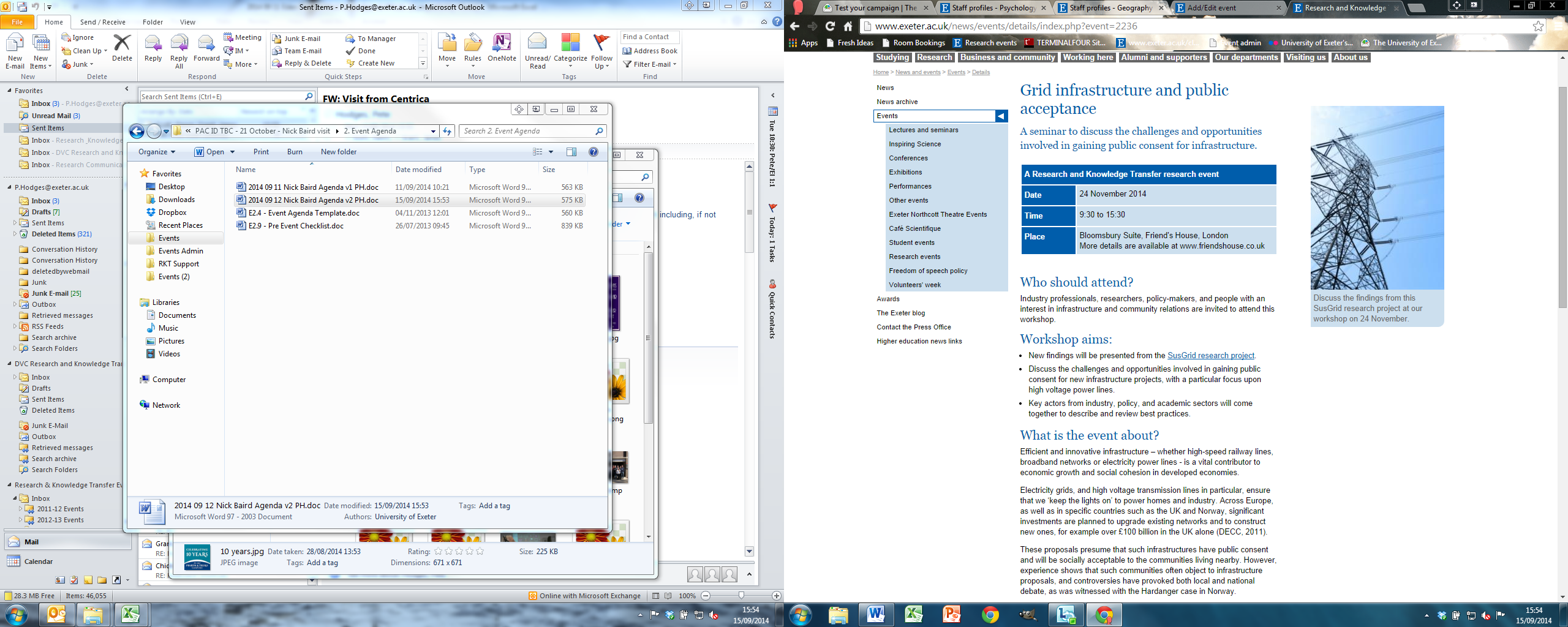 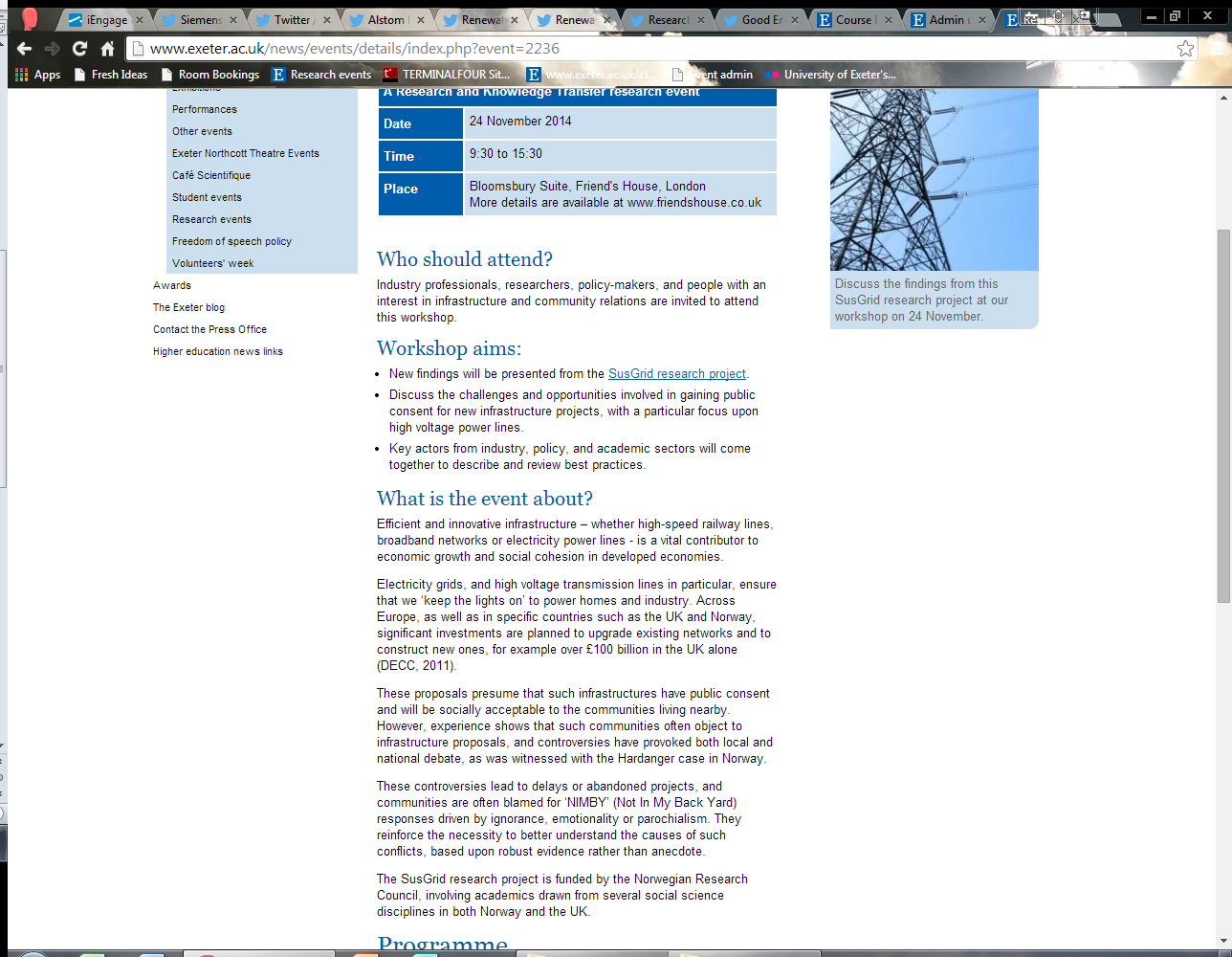 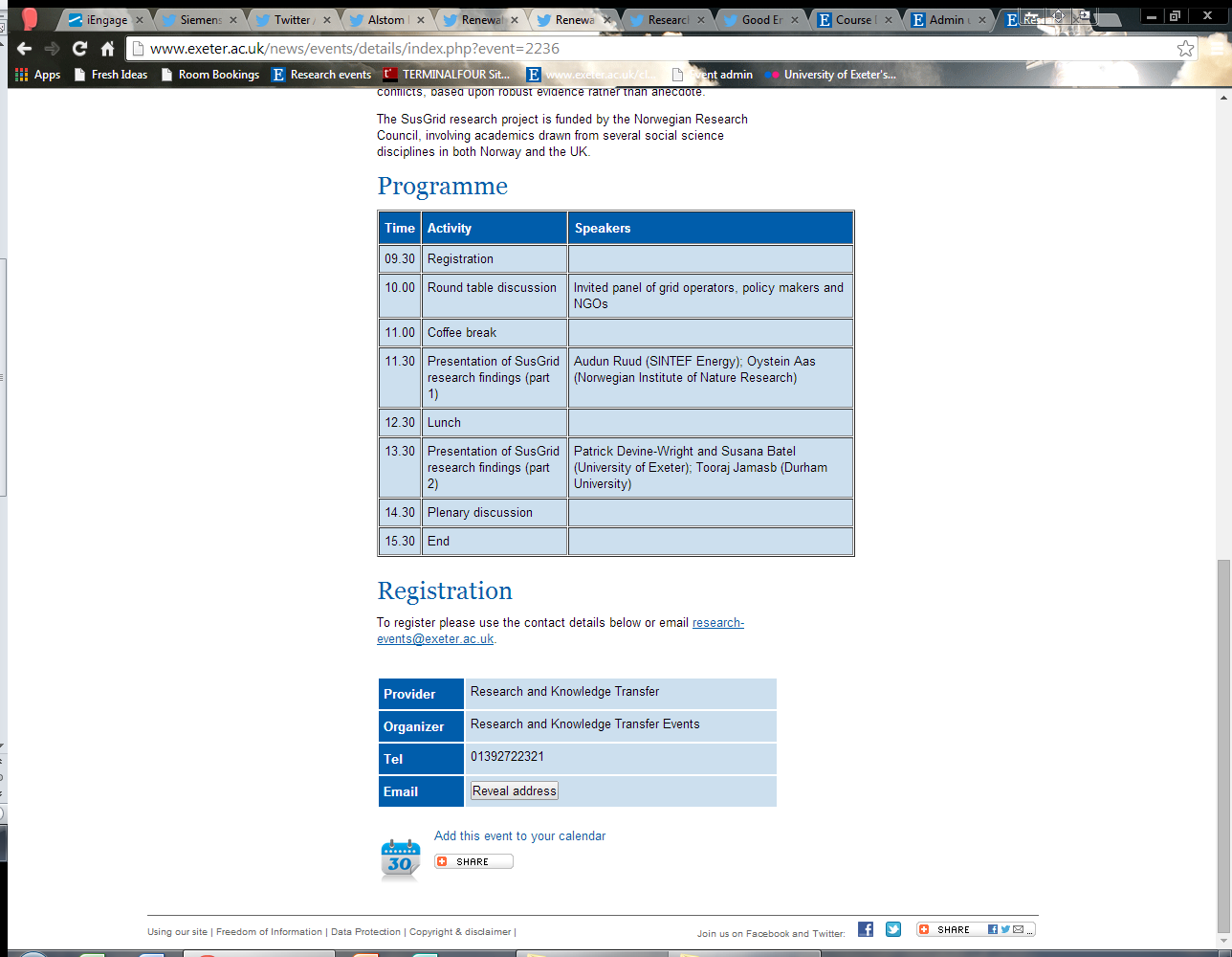 